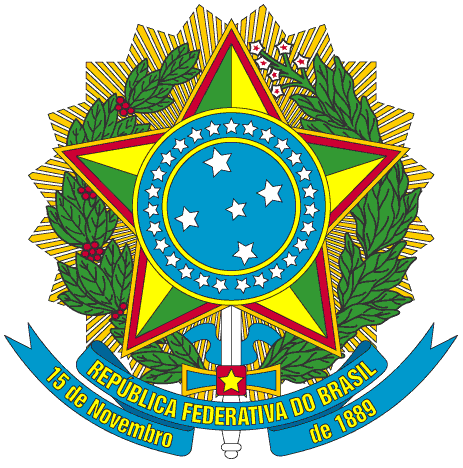 SERVIÇO PÚBLICO FEDERALPORTARIA Nº 36/2015/PROEN, DE 21 DE JULHO DE 2015O PRÓ-REITOR DE ENSINO DO INSTITUTO FEDERAL DE EDUCAÇÃO, CIÊNCIA E TECNOLOGIA DO CEARÁ, no uso de suas atribuições, considerando a Portaria Nº 298 de 12 de março de 2013 e a Portaria Nº 200/GR, de 28 de fevereiro de 2014.RESOLVEArt. 1º - Criar comissão organizadora para o concurso vestibular do programa Universidade Aberta do Brasil (UAB).§ 1º - a comissão organizadora responsável pelo planejamento e acompanhamento do vestibular UAB/DEaD 2015, será composta pelos servidores nominados a seguir:§ 2º - Por motivo de ocorrência de fatos não previstos no edital a comissão poderá reprogramar as datas estabelecidas no cronograma, visando a garantia da partcipação igualitária de todos os candidatos.PUBLIQUE-SE                        ANOTE-SE                      CUMPRA-SE	PRÓ-REITORIA DE ENSINO DO INSTITUTO FEDERAL DE EDUCAÇÃO CIÊNCIA E TECNOLOGIA DO CEARÁ,  21 de julho de 2015.Jarbiani Sucupira Alves de CastroPró-reitora de Ensino em exercícioSERVIDORCARGOMAT. SIAPEElizabete Lopes RodriguesCoordenadora269585Márcia Roxana da Silva RégisCoordenadora Adjunta1811152Guilherme Brito de LacerdaMembro125655João Hermínio da Rosa GolçalvesMembro1276550Maria Irene Silva de MouraMembro0986442Antonio Carlos Sousa da PonteMembro269946